Physics 200Semester 1 Formulas, 2017-2018d=rt [zero acceleration]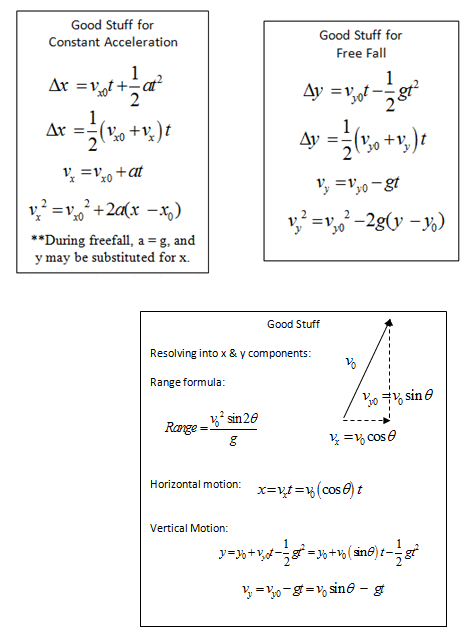 acentripetal = v2/r		Fcentripetal = mv2/r		G = 6.67x10-11Nm2/kg2  				Circumference = 2πr		w=mgW=Fd		  		Wnet = ΔKE			ΔPE = mghKEinitial +PEinitial = KEfinal + PEfinal		KEinitial +PEinitial + Wnc = KEfinal + PEfinalPEspring =		Fspring = kx 